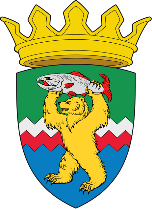 РОССИЙСКАЯ ФЕДЕРАЦИЯКАМЧАТСКИЙ КРАЙЕЛИЗОВСКИЙ МУНИЦИПАЛЬНЫЙ РАЙОНДУМА ЕЛИЗОВСКОГО МУНИЦИПАЛЬНОГО РАЙОНАРЕШЕНИЕ18 июля 2023 № 1863	г. Елизово134 (внеочередная) сессия Об утверждении реестра муниципального имущества Елизовского муниципального района по состоянию на 01.01.2023 г. Рассмотрев предложение Администрации Елизовского муниципального района об утверждении реестра муниципального имущества Елизовского муниципального района по состоянию на 01.01.2023 г., руководствуясь Гражданским кодексом Российской Федерации, Уставом Елизовского муниципального района, Положением о порядке управления и распоряжения муниципальным имуществом в Елизовском муниципальном районе, принятым Решением Думы Елизовского муниципального района от 05.12.2013 г. № 488,Дума Елизовского муниципального районаРЕШИЛА:Утвердить реестр муниципального имущества Елизовского муниципального района по состоянию на 01.01.2023 г. согласно приложению к настоящему решению.Председатель Думы Елизовского муниципального района                                                                     А.Ю. Липатов